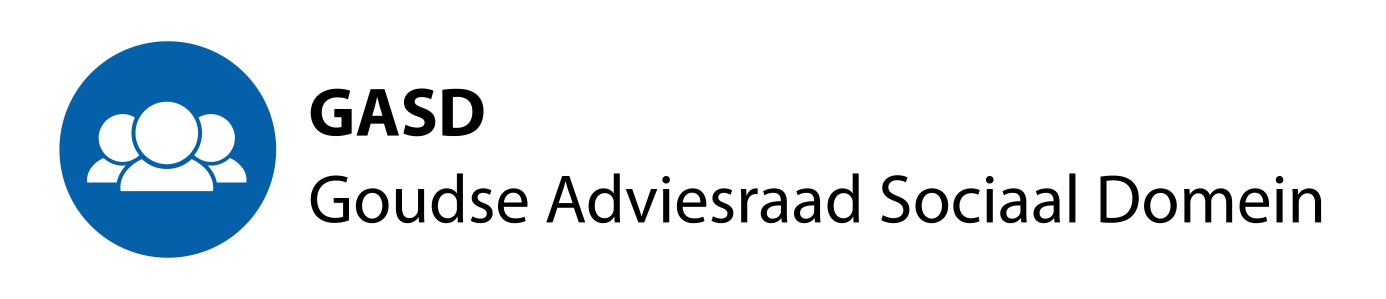 Agenda voor de openbare vergadering van 28 maart 2019.Huis van de Stad. Aanvang 13.30 uur. Beoogde eindtijd 16.30 uur. In verband met de bespreking van de stand van zaken rond de werving van een nieuwe voorzitter van de GCR en GASD zal de vergadering van 13.30 tot circa 14.00 uur een besloten karakter dragen.Opening, mededelingen en vaststellen agenda.Vaststelling van het verslag van de GASD-vergadering van februari 2019.Verslag van de vergadering van de GCR van 28 maart, mondeling.Bespreken uitnodigingen: Parnasssiagroep Gouda, PAR Waddinxveen (Wad wijzer) en het Transmuraal Netwerk.Integraal Huisvestingsplan. Zie Mail Djoeki van Woerden van 2 maart 2019.GASD-netwerk. Zie mail Bob Lodder van 21 februari 2019Verslagen van bezochte bijeenkomsten.Stand van zaken actieprogramma “Geweld hoort nergens thuis”.Te verwachten adviezen.Rondvraag, planning en sluiting.